A szavazógép működésének leírásaA szavazás lebonyolítására a Qwizdom RF rendszer szolgál, a Qwizdom Actionpoint használata:1. 	A „Dia beszúrása” lenyíló menüből a „Numeric” lehetőség kiválasztása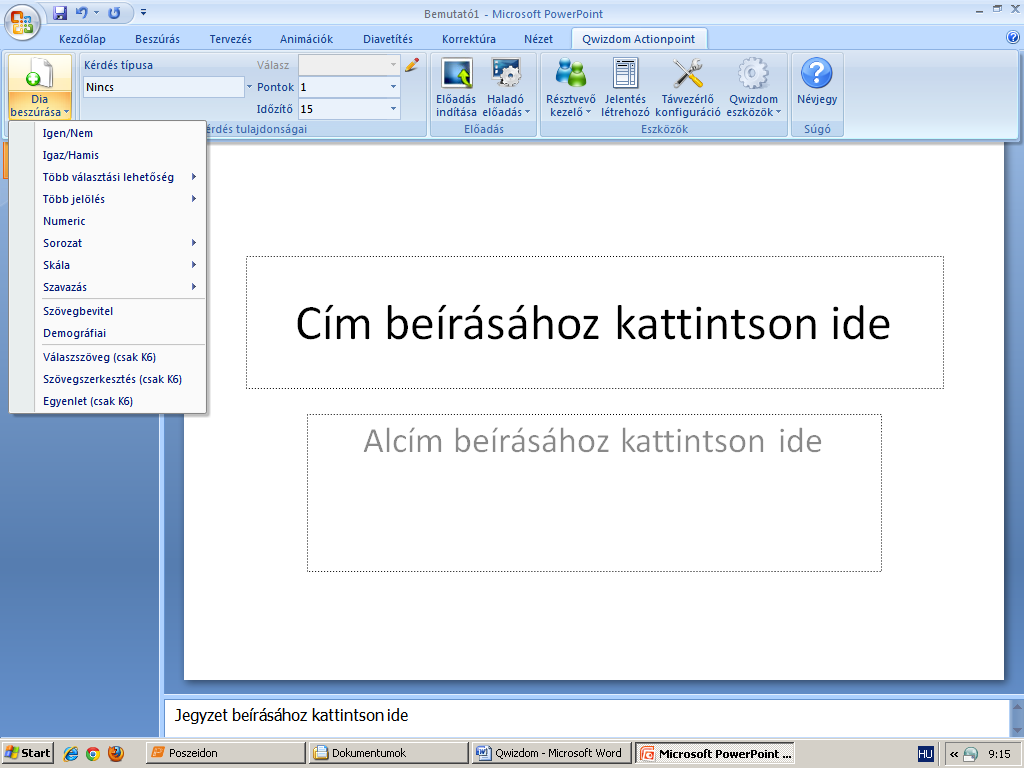 2.  	Választási lehetőségek megadása, ill. a kérdés megfogalmazása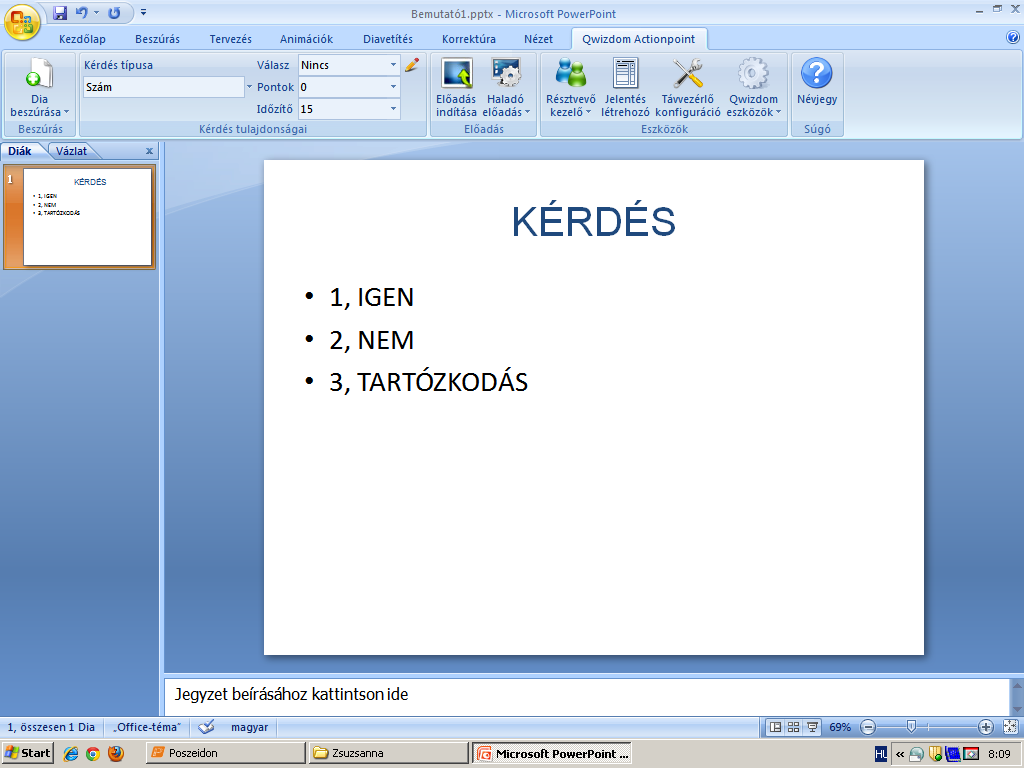 .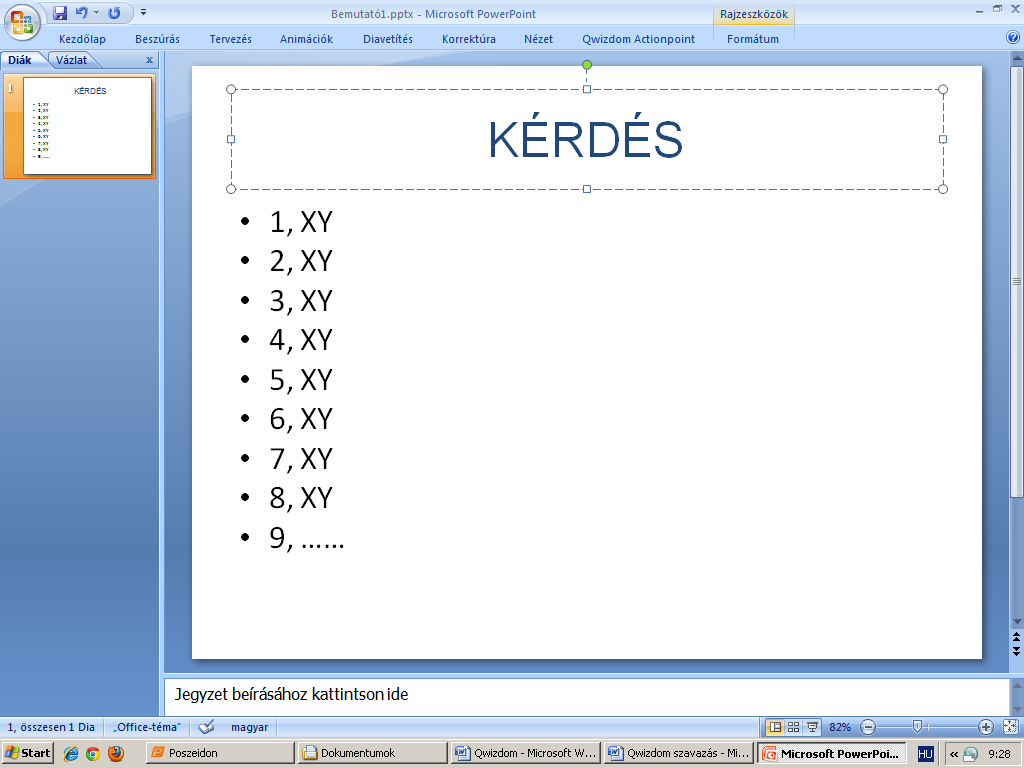 3. 	A  ikon megnyitása után a „kérdés szövegének elküldése a távvezérlőre” bejelölése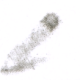 4. 	Mentés a Dokumentumok könyvtárba, tetszőleges mappábaSzavazásA Dokumentum könyvtárban a tetszőleges mappából az aktuális kérdés megnyitása, majd abemutatógomb kattintása után az „előadás beállítás” panelen, ill. a „figyelmeztetés” panelen  az OK gomb megnyomása után, „I recognise this content. Allow it to play” megjelölésével, a „Continu”„ gombbal történő jóváhagyás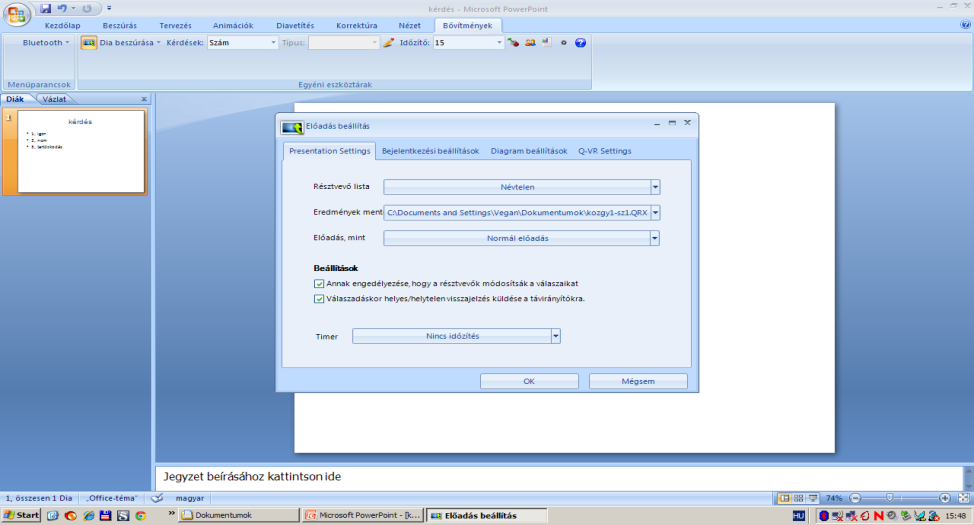 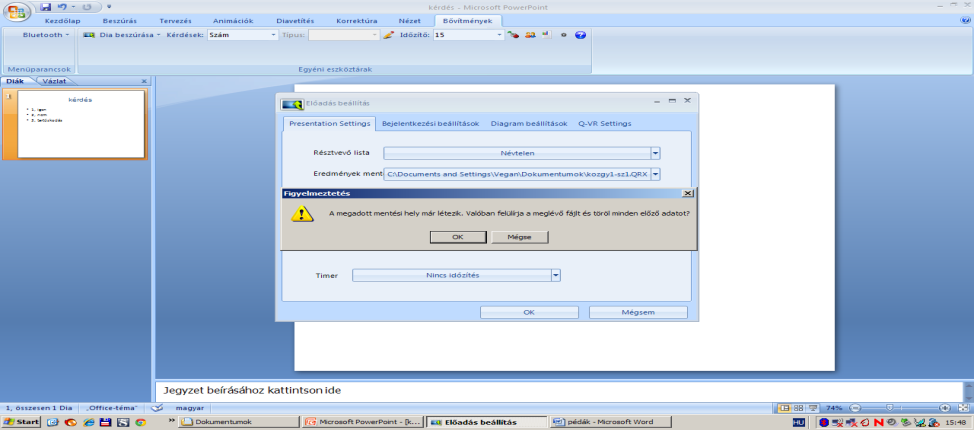 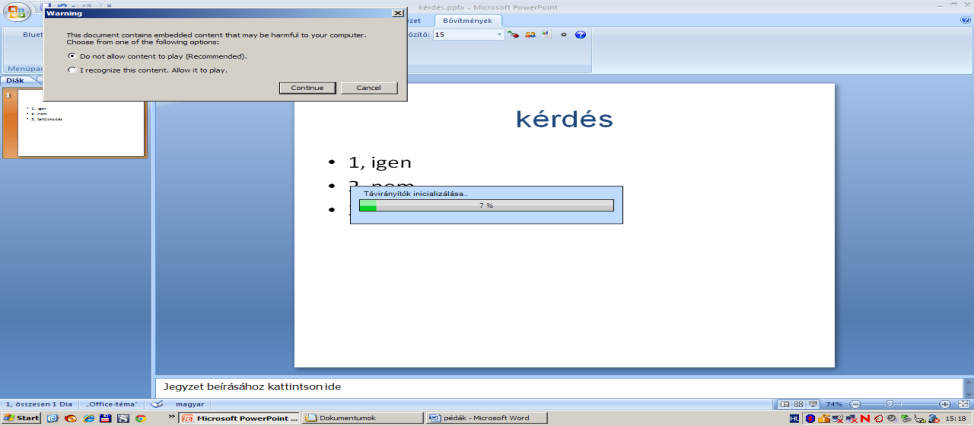 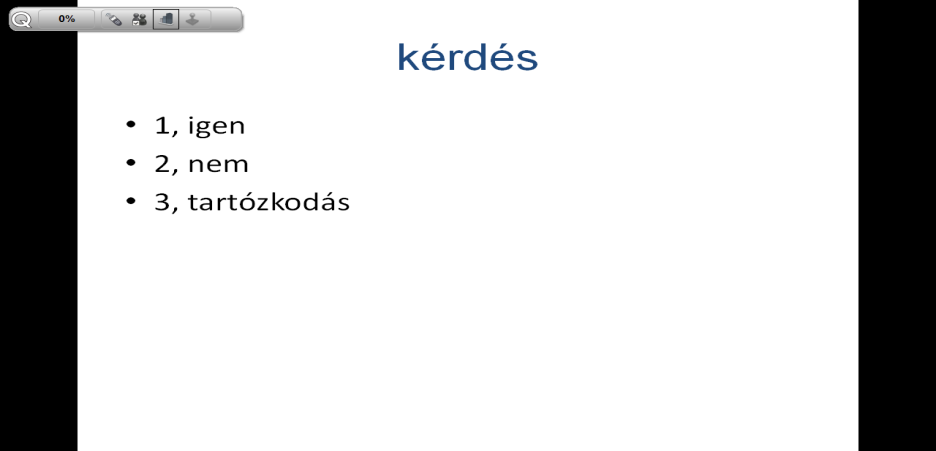 A szavazókészülékek bekapcsolása után a számbillentyű, ill. küldés gomb segítségével a válasz elküldése, a szavazás leállítása (ESC), az eredmény mentése a Dokumentum könyvtárba.Az eredmény megjelenítése, kinyomtatása, hitelesítése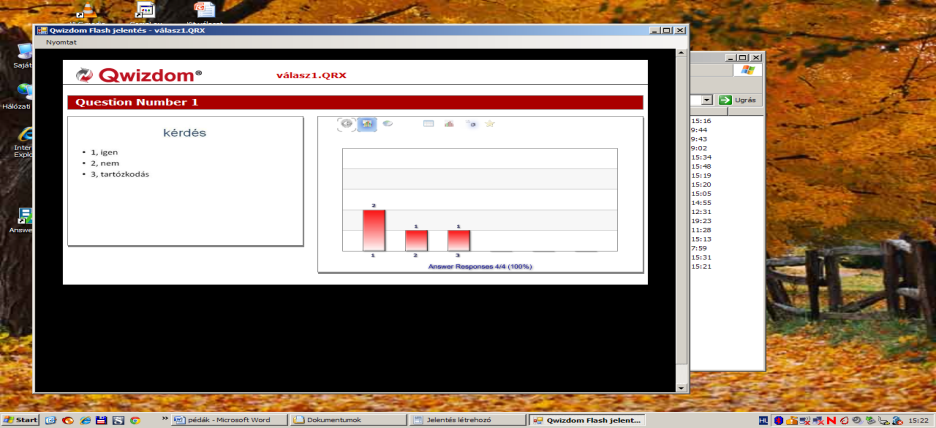 A program használatához szükséges a Qwizdom Actionpoint Felhasználói Kézikönyv ismerete.A szavazókészülék működtetéseA bekapcsoláshoz néhány másodpercig nyomva kell tartani az ON/OFF gombot mindaddig, amíg meg nem jelenik a Qwizdom szavazórendszer emblémája. Ezt követően a szavazókészülék kijelzőjén megjelenik a szavazásra bocsátott kérdés és az arra adható, sorszámozott választási lehetőség. A számbillentyű használatával kell kiválasztani a sorszámot, majd az„enter” és a „küldés” gomb megnyomásával továbbítani a szavazatot.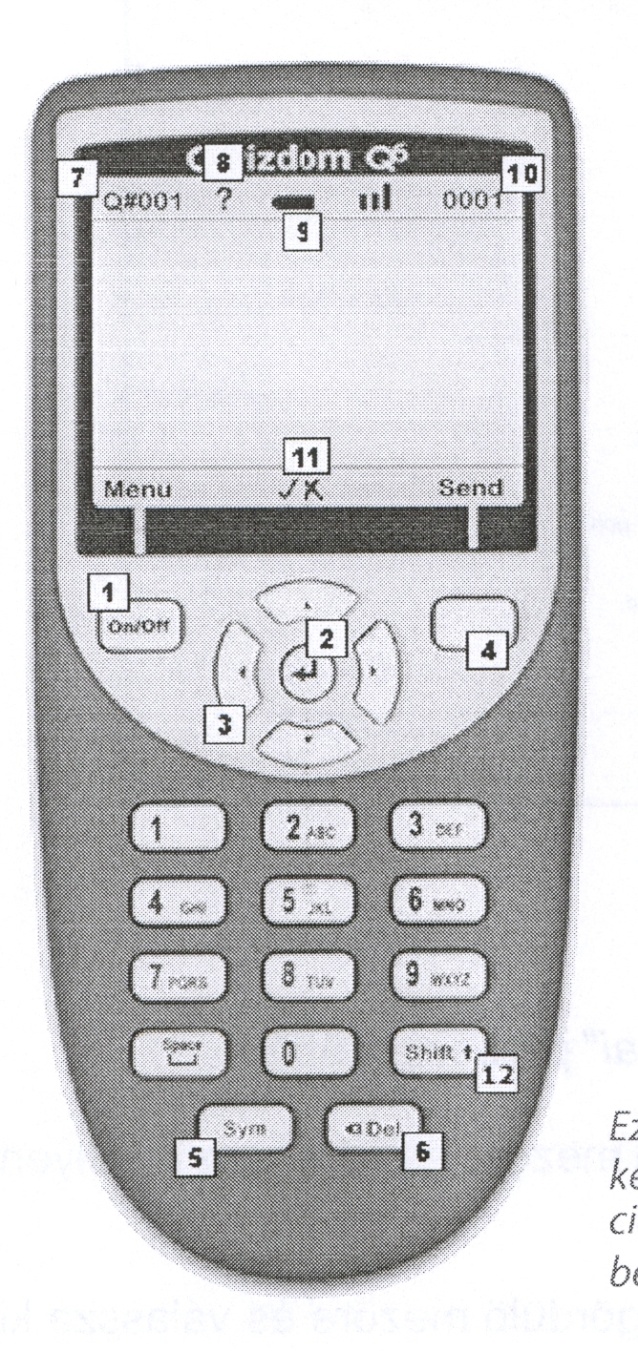 küldés gombenter